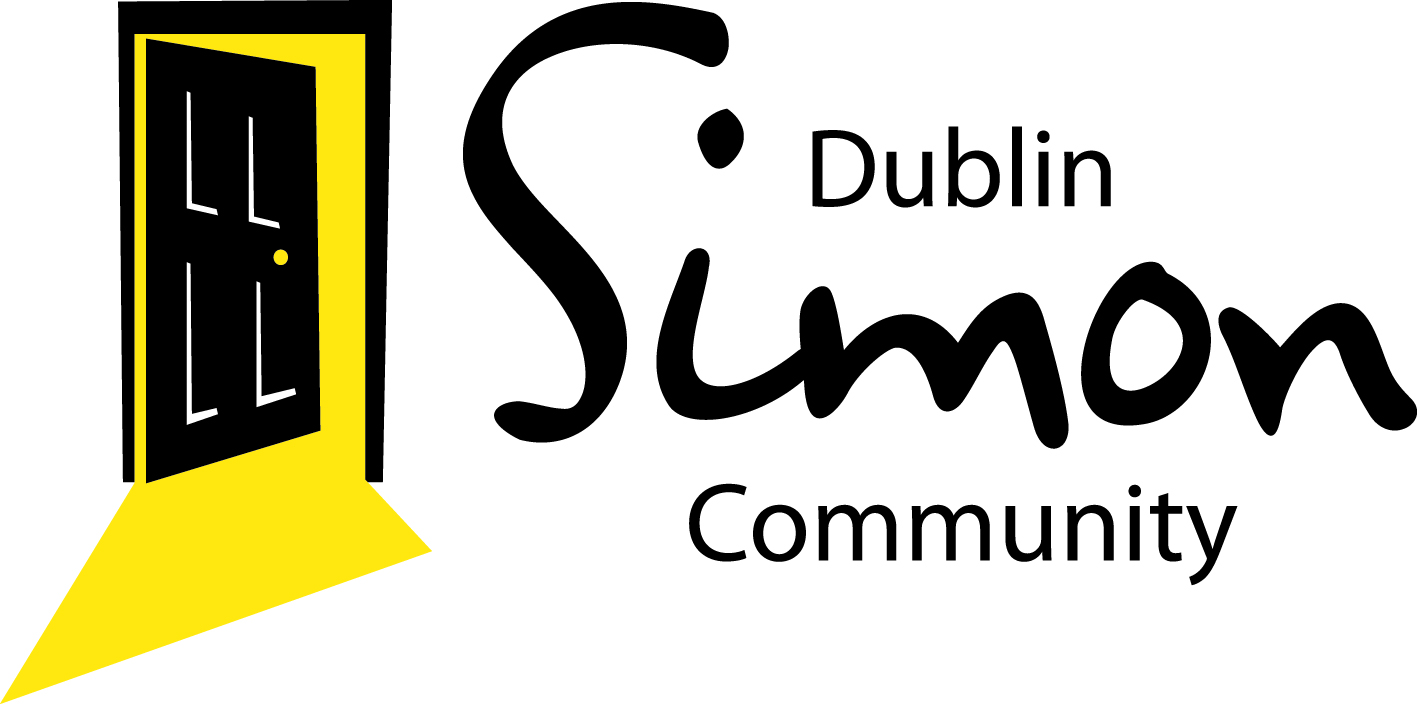 Homeless Specific* Short-term Addiction Treatment                             (BBV Stabilisation  Respite Unit)Island House, Island Street, Ushers IslandDublin 8Tel: (01) 649 8620Referral FormCONSENT (GDPR requirement):By Checking this box, I, (referrer)________________,confirm that I have received written consent from the client, (name of client)______________ to share the above personal data with you and that this written consent is stored securely within our serviceName:_______________Date: ____________Criteria for AdmissionClients who are HIV+ and/ Hepatitis C (antigen+).Male/Female over the age of 18 years.Clients registered as homeless with any of the four local authority, clients who are eligible for registration as homeless or have been in contact with a homeless agency.Clients at risk of homelessness who have been recently housed and have a keyworker with Housing First or Tenancy Sustainment Services in the Dublin City and Dublin County area.Certified fit for admission for drug stabilisation.Please post the completed form to Dublin Simon Community, Homeless * Short-term Addiction Treatment (BBV Stabilisation Respite Unit), Island House, Island St Usher’s Island, Dublin 8. Faxed copies cannot be accepted. Please note, we cannot put your client on our waiting list if the form is incomplete or relevant additional detail is not included with the referral form. This may lead to delays in your client being admitted.1.0 Doctors Letter Certifying Client Fit For Drug Stabilisation ProgrammeClient Name: _________________________________________________________________Address: ____________________________________________________________________	       ____________________________________________________________________	       ____________________________________________________________________Date of Birth: ________________________________________________________________Medical / Psychiatric History: __________________________________________________________________________________________________________________________________________________________________________________________________________________________________________________________________________________________________________________________________________________________________________________________________________________________________________________________________________________________________Please confirm that the client you are referring is either Hepatitis C (antigen+) and/ HIV +Current Medication, dose, frequency: ____________________________________________	_______________________________________________________________________	_______________________________________________________________________	_____________________________________________________________________________________________________________________________________________________________________________________________________________________	_______________________________________________________________________	_______________________________________________________________________Dispensing Pharmacist:	 ____________________________________________________Address: ____________________________________________________________________Phone and Email: _____________________________________________________________Is client suitable to undergo Drug Stabilisation?		Y      N Signature of Doctor:	 _______________________________________________MCN: ____________________________________________________________Date: ____________________________________________________________2.0 Client Details – PLEASE WRITE CLEARLY and answer all questions.3.0 Your Consent – Please list all services which you access from the list below and give contact details. If not applicable please write N/A. 4.0 Discharge PlanThe BBV stabilisation Respite Programme is a three – five week short term treatment intervention. We provide Drug Stabilisation (not detoxification), clients have the opportunity to reduce illicit substance use and stabilise on their prescribed medication.  It is the responsibility of the referral agency to have a discharge plan and move on options explored prior to admission and for this to be documented in the referral form. Please outline the plan and include where the individual will be returning to upon discharge from Stabilisation Respite programme. (Attach additional pages if required) _____________________________________________________________________________________________________________________________________________________________________________________________________________________________________________________________________________________________________________________________________________________________________________5.0 Alcohol and Drug HistoryPlease record your drug and alcohol usage over the past 7 days and state how it has been taken e.g. injection (I), oral (O) or snort/smoke (S/S)6.0 Methadone Maintenance Referral ProceduresIf the client is on daily methadone from a clinic, we require that they get their usual dose for three consecutive days prior to admission.6.1 Things you need to know before admissionYou will be required to stay in the unit for the first 3 days of your stay (Inclusive of day of admission). If you have a phone, please provide a contact phone number as this will help us speed up your admission to the Stabilisation Respite Unit. If you are coming from secure accommodation, please bring enough clothing and toiletries for your three week stay only. We will not be able to hold belongings for you post discharge.Visitors are not permitted to the Respite Unit to promote a safe and recovery focused environment. Client   Signature: _________________________________Date:____________________________Referrer’s Signature: ______________________________Date: _____________________________First Name:Surname:Date of Birth:Age: Male  Female  Registered as homeless with Dublin City or Dublin County Local Authority (tick):Y      N If not, is the client eligible to be registered?Y      N Accommodation Type:Rough Sleeper    Local Authority      Own NFA      B&B      Friends/Shared Family      Hostel      Night Shelter Hospital      Private Rented Other  ________________Client’s current contact address:Client’s contact number:Country of origin:Level of spoken English  (if relevant)   Do you have an up to date Medical card? Y      N Are you in receipt of a social welfare payment?Y      N If Yes, what type of payment and on what day do you collect your payment:Referred by (Name & Agency):Address of Referrer :Phone Number:Email address:Next of Kin:Address:Phone no:Can we call this person if we need to contact you?Y       N Name of GP: Address:Phone:Email:Treatment for Blood Borne Virus Name of Consultant: Hospital:____________ Engaged W/ clinic: Y / N Contact Details of professionals that may need to be contacted by staff in the stabilisation Respite UnitContact Details of professionals that may need to be contacted by staff in the stabilisation Respite UnitSocial Worker/Counsellor Name:Address:Phone:Email:Outreach or Key Worker Name:Address:Phone:Email:Methadone Prescriber:Address:Phone:Email:Day Services:Address:Phone:Email:Probation Officer:Address:Phone:Email:Psychiatrist:Address:Phone:Email:GP:Address:Phone:Email:Other (e.g. Community Psychiatric Nurse, Solicitor etc.):ALCOHOL HISTORYALCOHOL HISTORYALCOHOL HISTORYALCOHOL HISTORYALCOHOL HISTORYType of alcohol consumed : (e.g.)   VODKAType of alcohol consumed : (e.g.)   VODKAType of alcohol consumed : (e.g.)   VODKAType of alcohol consumed : (e.g.)   VODKAType of alcohol consumed : (e.g.)   VODKAAverage consumption PLEASE CIRCLEDAILYWEEKLYMONTHLYAverage consumption  AMOUNT:DRUG HISTORYDRUG HISTORYDRUG HISTORYDRUG HISTORYDRUG HISTORYType(s) of drugs used: Type(s) of drugs used: Type(s) of drugs used: Type(s) of drugs used: Type(s) of drugs used: How are drugs taken? (P.O; IV; Smoked; Snort; Skin; Pop)How are drugs taken? (P.O; IV; Smoked; Snort; Skin; Pop)How are drugs taken? (P.O; IV; Smoked; Snort; Skin; Pop)How are drugs taken? (P.O; IV; Smoked; Snort; Skin; Pop)How are drugs taken? (P.O; IV; Smoked; Snort; Skin; Pop)Frequency of use in last month: Frequency of use in last month: Frequency of use in last month: Frequency of use in last month: Frequency of use in last month: Prescriber:Address:Phone:Email:Key worker/Counsellor